     ÉLECTIONS DES REPRESENTANTS DU PERSONNEL 2022INSTANCES CONSULTATIVESCommissions Administratives Paritaires (CAP)Commission Consultative Paritaire (CCP)Comités Sociaux Territoriaux (CST)Décembre 2022ÉLECTIONS DES REPRESENTANTS DU PERSONNEL 2022Acte 1 - LANCEMENT DES OPERATIONSSOMMAIRELE DIALOGUE SOCIALLE DEFINITION DES INSTANCES CONSULTATIVESDANS LA FONCTION PUBLIQUE TERRITORIALELES CAPLA CCPLE CSTLE DIALOGUE SOCIAL c’est qui ?Le dialogue social = Elus – Agents - InstancesRéunir des conditions favorables à un réel dialogue :S’engager, s’écouter, se parlerDire les difficultésSe servir d’outils (écrits) Organigramme - Fiches de poste – Règlement intérieurPenser le point de vue de l’autre Mettre en avant le respect, la bienveillance, la confianceAborder des sujets significatifs sur la base d’informations transparentes et sincères Passer aux actes (plan d’action) – concrétisation LE DIALOGUE SOCIAL c’est quoi ?Le dialogue social = CommunicationÀ travers :Les instances consultatives officielles Des instances non officielles (ex : instance du personnel)Tous les temps de rencontres et d’échanges qui peuvent être mis en œuvre- Respecter les points de consultation obligatoires (instances représentatives existantes) : CSTCAP - CCP- Définir et s’appuyer sur des espaces d’échange complémentaires : Créer des groupes de travail (ex : élu chargé des RH, RRH, RP, et agents)En fixer le périmètre / formaliser et officialiser les rôles/ rencontres plannifiéesMettre en place des instances locales du personnel (collectivités de moins de 50 agents)- Veiller à l’équilibre des parties prenantes au dialogue Associer les encadrants – des représentants « terrain »S’appuyer au besoin sur un tiersLes instances officielles       Définition des instances consultatives(CAP, CCP, CST et sa Formation Spécialisée Santé, Sécurité et Conditions de Travail)Ce sont des organes statutaires de consultation dépourvus de la personnalité morale composés :de représentants du personnelde représentants de la collectivité ou de l’établissement ou des collectivités ou établissements affiliés à un CDGIls émettent des avis simples (consultatifs) MAIS qui doivent être préalables aux décisions prises par l’autorité territorialeCes avis peuvent être assortis d’observationsObjectif des instances consultatives(CAP, CCP, CST et Formation Spécialisée Santé Sécurité et Conditions de Travail)Ces instances permettent aux fonctionnaires (CAP/CST) et agents contractuels (CCP/CST) d’assurer leur droit de participation :« Les fonctionnaires participent par l'intermédiaire de leurs délégués siégeant dans des organismes consultatifs à l'organisation et au fonctionnement des services publics, à l'élaboration des règles statutaires, à la définition des orientations en matière de politique de ressources humaines et à l’examen des décisions individuelles …» Article 9 de la loi n°83-634 du 13 juillet 1983LES ELECTIONS PROFESSIONNELLESLe CDG 2A est en charge directe des élections professionnelles pour les instances départementales suivantes :CAP / CCP : Toutes les collectivités obligatoirement affiliées (moins de 350 agents) toutes les collectivités volontairement affiliées (350 agents et +)CST départemental : toutes les collectivités de moins de 50 agents=> Attente de publication de l’arrêté fixant la date des élections –évocation par la Ministre du 8 décembre 2022 Les Commissions Administratives Paritaires (CAP)Compétences des CAPFonctionnaires stagiaires et titulaires : compétences recentrées sur les fins de fonctions et situations individuelles défavorables+ formation disciplinaireNouveauté 2022 : suppression des groupes hiérarchiquesComposition des CAPTous les grades et emplois des collectivités sont rattachés à une catégorie statutaire (A, B ou C) = 3 CAPChaque CAP comprend 2 collèges :un collège Représentants du personnel ET un collège Représentants des collectivités Autant de représentants du personnel que de représentants des collectivités= PARITE NUMERIQUE Autant de représentants suppléants que de représentants titulairesPour l’effectif des fonctionnaires relevant d’une CAP, le nombre de représentants titulaires est le suivant : art. 2 du décret n° 89-229 du 17 avril 1989LES REPRÉSENTANTS DES COLLECTIVITÉSMandat 6 ans – 2020 à 2026► Lorsque la CAP est placée auprès d’un CDG : ils sont désignés, à l’exception du Président de la CAP :− par les élus locaux membres du CA du CDG,− parmi les élus des collectivités et établissements affiliés qui n’assurent pas eux-mêmes le fonctionnement d’une CAP pour la même catégorie de fonctionnaires La désignation est nominative par arrêté La Présidence de la CAP = la Présidence du CDG Le collège des Représentants des collectivités a été constitué en 2020 suite aux élections municipales art. 5 du décret n° 89-229 du 17 avril 1989LES REPRÉSENTANTS DES COLLECTIVITÉS Mandat 6 ans – 2020 à 2026Depuis la loi n°2012-347 du 12 mars 2012 (art.54), la désignation de ces membres doit respecter une proportion minimale de 40% de chaque sexeLeur mandat cesse en même temps que leur mandat électif prend finCependant, les représentants des collectivités titulaires (et suppléants) peuvent être remplacés :à tout moment, pour la durée du mandat restant à courir, sur décision de l'autorité territoriale ou du CA du CDG selon le cas,lorsque prend fin leur mandat au sein de la collectivité ou du CDG art. 3 du décret n° 89-229 du 17 avril 1989LES REPRÉSENTANTS DU PERSONNEL Mandat 4 ans – 2022 à 2026Les représentants du personnel qui siègent aux CAP sont élus tous les 4 ans par les agents des collectivités art. 3 du décret n° 89-229 du 17 avril 1989L’établissement des listes de candidats devra se faire dans le respect la répartition équilibrée femmes/hommes telle que constatée lors de la détermination des effectifs au 1er janvier 2022. décret n° 2017-1201 du 27 juillet 2017 relatif à la représentation des femmes et des hommes au sein des organismes consultatifs de la fonction publique Au vu des informations communiquées au CDG avant le 15 janvier 2022 par les collectivités relevant des CAP, il conviendra :◦ d’arrêter les effectifs au 1er janvier 2022 des fonctionnaires relevant de chaque CAP◦ de déterminer par CAP le nombre de représentants titulaires du personnel qui en découle ainsi que la répartition femmes/hommes ◦ d’informer les organisations syndicalesLES REPRÉSENTANTS DU PERSONNEL Mandat 4 ans – 2022 à 2026Calcul des effectifsSont pris en compte les fonctionnaires qui, au 1er janvier de l’élection soit le 1er janvier 2022, remplissent les conditions pour être électeursLes fonctionnaires TITULAIRES exerçant :• à temps complet ou à temps non complet (exerçant plus ou moins de 17h30) en position :ACTIVITEDETACHEMENTCONGE PARENTALET dont	le	grade ou	l’emploi (fonctionnel)	est	classé	dans 	la	catégorie représentée par la CAP. art. 8 du décret n° 89-229 du 17 avril 1989Calcul des effectifs au 1er janvier 2022Dans la position d’activité *, le fonctionnaire peut être placé en : Congé (art 57 et 59 de la loi n°84-53 du 26 janvier 1984)Congé de présence parentale (art 60 sexies de la loi n°84-53 du 26 janvier 1984).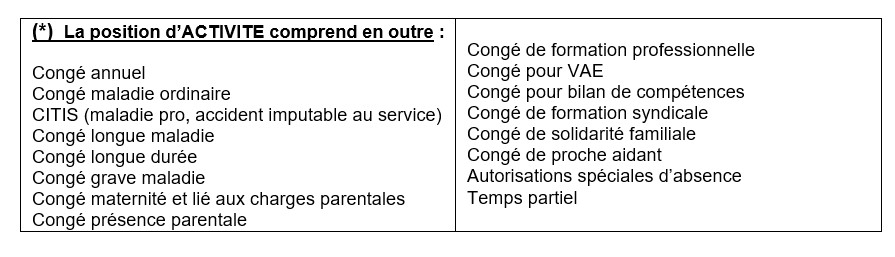 Pour les CAP, les fonctionnaires mis à disposition sont électeurs et comptabilisés au regard de leur collectivité ou établissement d’origine.Les agents en surnombre sont électeurs dans la collectivité qui les a placés dans cette situation.Les agents pris en charge relèvent des CAP placées auprès du CDG ou CNFPT.Calcul des effectifs au 1er janvier 2022Les fonctionnaires détachés sont électeurs à la fois :- au titre de leur situation d’origine- et au titre de leur situation d’accueil lorsque la CAP compétente n’est pas la même (art. 8 D. n°89-229 du 17 avr. 1989).Pour un fonctionnaire de catégorie A, détaché dans un emploi fonctionnel, on retiendra soit le grade soit l’emploi fonctionnel en application de la disposition ci-dessus.► Ne sont pas électeurs :Les fonctionnaires stagiairesLes fonctionnaires titulaires placés en disponibilitéLes fonctionnaires titulaires placés en accomplissement d’un volontariat du service national et d’activité dans la réserveLes fonctionnaires placés en congé spécial (CAA, Bordeaux, 7 mai 2007) Les agents exclus temporairement de leurs fonctions (sanction) Les agents contractuels (de droit public ou privé)Transmission des effectifs aux organisations syndicales► Le Président du CDG auprès duquel sont placées les CAP doit informer dans les plus brefs délais et au plus tard 6 mois avant la date du scrutin, les organisations syndicales des effectifs des fonctionnaires employés par l’ensemble desCollectivités et établissements affiliés► Le CDG communique les parts respectives de femmes et d’hommes composant les effectifs pris en compte : Compétences générales de la CCPIl existe une CCP unique pour tous les agents contractuels de droit public et les 3 catégories A/B/C à compter du renouvellement général de 2022 art. 1 du décret n° 88-145 du 15 février 1989 Attente de modification du décret n° 2016-1858 du 23 décembre 2016La CCP a pour rôle de donner un avis ou d’émettre des propositions, sur des décisions individuelles prises à l'égard des agents contractuels de droit public et sur toute question d'ordre individuel concernant leur situation professionnelle.Dans certaines situations, l’autorité territoriale a, à leur égard, une simple obligation d’information.Composition de la CCPTous les contrats des agents de droit public sont rattachés a minima à une catégorie statutaire (A, B ou C) unique = 1 seule CCPLa CCP comprend 2 collèges :un collège Représentants du personnel ET un collège Représentants des collectivités Autant de représentants du personnel que de représentants des collectivités Autant de représentants suppléants que de représentants titulairesPour l’effectif des agents publics relevant de la CCP unique, le nombre de représentants titulaires est le suivant :LES REPRÉSENTANTS DES COLLECTIVITÉS                    Mandat 6 ans – 2020 à 2026► Lorsque la CCP est placée auprès d’un CDG : ils sont désignés, à l’exception du Président de la CCP :− par les élus locaux membres du CA du CDG,− parmi les élus des collectivités et établissements affiliés qui n’assurent pas eux-mêmes le fonctionnement d’une CCP pour la même catégorie de fonctionnaires La désignation est nominative par arrêté Le Président de la CCP = le Président du CDG Le collège des Représentants des collectivités a été constitué en 2020 suite aux élections municipalesart. 2 du décret n° 2016-1858 du 23 décembre 2016art. 5 du décret n° 89-229 du 17 avril 1989LES REPRÉSENTANTS DES COLLECTIVITÉS                 Mandat 6 ans – 2020 à 2026► Leur mandat cesse en même temps que leur mandat électif prend finCependant, les représentants des collectivités titulaires (et suppléants) peuvent être remplacés :à tout moment, pour la durée du mandat restant à courir, sur décision de l'autorité territoriale ou du CA du CDG selon le cas,lorsque prend fin leur mandat au sein de la collectivité ou du CDGart. 2 du décret n° 2016-1858 du 23 décembre 2016  art. 3 du décret n° 89-229 du 17 avril 1989► Contrairement aux CAP, pas de disposition relative au respect d’une proportion minimale de 40% de chaque sexeLES REPRÉSENTANTS DU PERSONNEL Mandat 4 ans – 2022 à 2026Les représentants du personnel qui siègent à la CCP sont élus tous les 4 ans par les agents des collectivitésart. 2 du décret n° 2016-1858 du 23 décembre 2016art. 3 du décret n° 89-229 du 17 avril 1989L’établissement des listes de candidats devra se faire dans le respect la répartition équilibrée femmes/hommes telle que constatée lors de la détermination des effectifs au 1er janvier 2022décret n° 2017-1201 du 27 juillet 2017 relatif à la représentation des femmes et des hommes au sein des organismes consultatifs de la fonction publique Au vu des informations communiquées au CDG avant le 15 janvier 2022 par les collectivités relevant de la CCP, il conviendra :◦ d’arrêter les effectifs au 1er janvier 2022 des fonctionnaires relevant de la CCP◦ de déterminer pour la CCP le nombre de représentants titulaires du personnel qui en découle ainsi que la répartition femmes/hommes◦ d’informer les organisations syndicalesCalcul des effectifs au 1er janvier 2022Sont électeurs à la CCP, les agents contractuels de droit public mentionnés à l’article 1er du décret n° 88-145 du 15 février 1988, soit : les agents sur postes temporaires (art. 3, 3-1, 3-2) et permanents (art. 3-3 de la loi n° 8453 du 26 janvier 1984) o les agents sur emplois de direction (art. 47 de la loi n° 84-53 du 26 janvier 1984)les collaborateurs de cabinet et collaborateurs de groupes d’élus (art. 110 et 110-1 de laloi n° 84-53 du 26 janvier 1984)les travailleurs handicapés (art. 38 loi n° 84-53 du 26 janvier 1984)les agents employés par une personne morale de droit public dont l’activité est reprise par une autre personne publique dans le cadre d’un service public administratif (art. 14 ter de la loi n° 83-634 du 13 juillet 1983)les anciens salariés de droit privé recrutés en qualité d’agent contractuel de droit public à l’occasion de la reprise, dans le cadre d’un service public administratif, de l’activité d’une entité économique en application du code du travail (art. L. 1224-3 code du travail)=> agents contractuels dont l’emploi est rattaché à l’une des catégories A, B ou C par référence à la catégorie hiérarchique mentionnée dans le contrat de l’agent (A/B/C)Conditions d’ancienneté et de situation administrative Article 9 du décret n°2016-1858 du 23 décembre 2016A noter :Les	agents	contractuels	à	temps	non	complet,	employés	par	plusieurs collectivités/établissements, ne votent qu'une seule fois s'ils relèvent de la même CCPLes agents contractuels relevant de l’article 25 de la loi du 26 janvier 1984 (missions temporaires des CDG) voteront à la CCP placée auprès du CDGLes agents « polyvalents » relevant de 2 statuts différents (fonctionnaires et contractuels de droit public) voteront pour chacun des scrutins (CAP, CCP, et CST)Ne sont pas comptés dans les effectifs :Les agents contractuels bénéficiant de congés non rémunérés pour raisons familiales ou personnellesLes agents en CDD reconduit en discontinu depuis au moins 6 mois à la date du scrutinLes agents de droit privé	                Transmission des effectifs aux organisations syndicalesLe Président du CDG auprès duquel est placée la CCP doit informer dans les plus brefs délais et au plus tard 6 mois avant la date du scrutin, les organisations syndicales des effectifs des contractuels publics employés par l’ensemble des collectivités et établissements affiliés.Le CDG communique les parts respectives de femmes et d’hommes composant les effectifs pris en compte=> Il est recommandé de donner les possibilités de candidats femmes et hommes pour chaque type de liste : complète, incomplète et excédentaireCompétences du CST►Le CST permet d'associer le personnel au dialogue relatif à l'organisation et au fonctionnement des services de la collectivité locale ou de l'établissement public.Composition des CSTLe CST comprend 2 collèges :− un collège des représentants des collectivités (élus ou agents) ET− un collège représentants du personnel Art. 5 Décret n° 2021-571► Autant de représentants suppléants que de représentants titulaires ► La parité numérique n’est pas obligatoire :le nombre de représentants des collectivités peut être inférieur à celui des représentants du personnelSi inférieur, le Président du CST peut compléter le collège des collectivités par 1 ou plusieurs membres de l’organe délibérant ou parmi les agents de la collectivité ou établissementcependant, les représentants des collectivités ne peuvent pas être plus nombreux que les représentants du personnel au sein du CST Art. 33-2 de la loi n° 84-53   Art. 6 Décret n° 2021-571 CAA Nancy, 22 janvier 2004, M. L.,   requête n°98NC01111Règles de création des CST► Création obligatoire du CSTDans chaque collectivité/établissement employant au moins 50 agentsAuprès de chaque CDG pour les collectivités/établissements affiliés employant moins de 50 agentsLes agents du CDG relèvent de ce CST.► Création facultative d’un CST dans un service ou un groupe de services (en plus du CST obligatoire)− cette création peut être justifiée en raison de leur nature ou importance− elle	est	instituée	par	décision	de	l'organe	délibérant	de	la collectivité/établissement Art. 32 Loi n° 84-53 du 26 janvier 1984 ► Création de CST communs− création par délibérations concordantes des organes délibérants compétents− à condition que l'effectif global des collectivités et établissements concernés soit d'au moins 50 agents− la répartition des sièges entre les représentants des collectivités/établissements concernés2 cas de création de CST communs :Entre une collectivité et un ou plusieurs établissements publics qui lui sont rattachés (ex : ville et CCAS et/ou caisse des écoles)Entre un EPCI (communautés de communes, d'agglomération ou urbaine, ou métropole) et l’ensemble ou une partie des communes membres et des établissements publics rattachés Art. 32 Loi n° 84-53 du 26 janvier 19841 CST spécifique auprès du SDIS obligatoirement créé avec une formation spécialisée en matière de santé, de sécurité et de conditions de travail sans conditions d'effectifs, regroupant l’ensemble des personnels (sapeurs-pompiers, personnels administratifs, techniques et spécialisés) Art. 32-1 Loi n° 84-53 du 26 janvier 1984LES REPRÉSENTANTS DES COLLECTIVITÉS Mandat 6 ans – 2020 à 2026CST placé auprès du CDGLes représentants des collectivités sont désignés par le Président du CDG parmi :− les élus issus des collectivités employant moins de 50 agents après avis des membres du CA issus de ces collectivités et établissements	−	les agents de ces collectivités ou du CDGCST local (placé auprès de la collectivité)Les membres représentant la collectivité sont désignés par l’autorité territoriale parmi :	−	les membres de l’organe délibérant	−	les agents de la collectivité ou de l’établissement=> Leur mandat expire lors du renouvellement total ou partiel de l’organe délibérant art. 6 du décret n° 2021-571 du 10 mai 2021LES REPRÉSENTANTS DU PERSONNEL Mandat 4 ans – 2022 à 2026Pour l’effectif des agents publics relevant d’un CST, le nombre de représentants titulaires est le suivant :Nombre de représentants titulaires du personnel au CST fixé, par l'organe délibérant, dans une fourchette qui dépend de l’effectif des agents relevant du CT au 1er janvier de l’année de l’élection (2022), après consultation des organisations syndicales représentées au CT ou représentatives. art. 4 du décret n° 2021-571 du 10 mai 2021Transmission des effectifs aux organisations syndicales► Le Président du CDG auprès duquel est placé le CST départemental doit informer dans les plus brefs délais et au plus tard 6 mois avant la date du scrutin, les organisations syndicales des effectifs employés par l’ensemble des collectivités et établissements affiliés► Le CDG communique les parts respectives de femmes et d’hommes composant les effectifs pris en compte : => Il est recommandé de donner les possibilités de candidats femmes et hommes pour chaque type de liste : complète, incomplète et excédentaireCalcul des effectifs au 1er janvier 2022Sont pris en compte les fonctionnaires qui, au 1er janvier de l’élection soit le 1er janvier 2022, remplissent les conditions pour être électeurs :− tous les agents ayant la qualité d’électeur au CST− la représentation hommes/femmes doit être précisée dans la transmission des effectifs aux OS art. 31 du décret n° 2021-571 du 10 mai 2021•    Il s’agit des agents, exerçant dans leurs établissements rattachés au CST, employés :− à temps complet ou à temps non complet− qu’ils soient fonctionnaires TITULAIRES− ou STAGIAIRES− ou AGENTS CONTRACTUELS DE DROIT PUBLIC OU DE DROIT PRIVE Chaque agent compte pour 1 (pas d’Equivalence Temps Plein)L’agent/électeur doit être en :Position d’activité (*)Congé parentalou accueilli en détachement ou mis à disposition- Les fonctionnaires titulaires mis à disposition totalement sont électeurs et comptabilisés au regard de leur collectivité ou établissement d’accueil.- Les agents qui exercent dans une collectivité et sont mis à disposition pour une partie de leur temps de travail dans une autre collectivité votent autant de fois qu’ils dépendent de CST différents.- Les agents mis à disposition des organisations syndicales sont électeurs dans leur collectivité ou établissement d’origine.- Les agents mis à disposition ou détachés auprès d’un GIP ou d’une autorité publique indépendante sont électeurs dans leur collectivité/établissement d’origineLes fonctionnaires TITULAIRES : o accueillis en détachement sont électeurs dans leur collectivité d’accueil o les agents en surnombre sont électeurs dans la collectivité qui les a placés dans cette situationo les agents pris en charge relèvent du CST placé auprès du CDG ou CNFPT (A+).    •    Les fonctionnaires STAGIAIRES doivent être :	−	en activité	−	en congé parental art. 31 du décret n° 2021-571 du 10 mai 2021Les contractuels des services Missions temporaires affectés dans les collectivités par le CDG sont électeurs au CST départemental.• Sont EXCLUS des effectifs (non-électeurs) :− les agents n’exerçant pas dans la collectivité− les fonctionnaires détachés auprès d’une autre administration ou entreprise− les fonctionnaires placés en disponibilité− les fonctionnaires placés en congé spécial− les fonctionnaires exclus (mesure disciplinaire)− les agents en absence de service fait (ex : incarcération) − les contractuels en congé non rémunéréA SIGNALER :Les agents employés par plusieurs collectivités/établissements qui relèvent de plusieurs CST votent pour chacun d’eux.LES MODALITES DE VOTE pour les CST locaux− Principe : vote par correspondance Uniquement une désignation des membres, Absence d’électionCréation d’une FSSSCT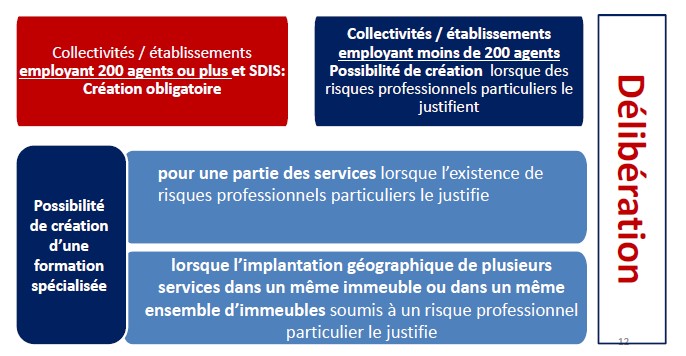 Art. 32-1 Loi n° 84-53 du 26 janvier 1984       Art. 9 et s. Décret n° 20210-571 du 10 mai 2021Composition d’une FSSSCT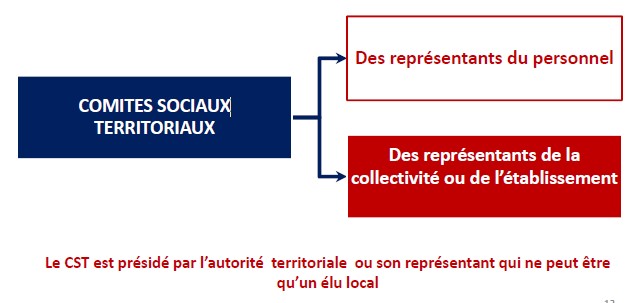 Composition d’une FSSSCT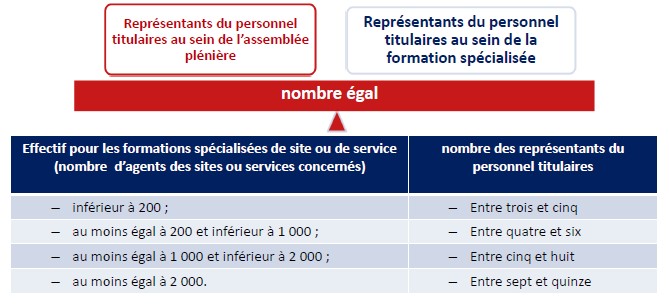 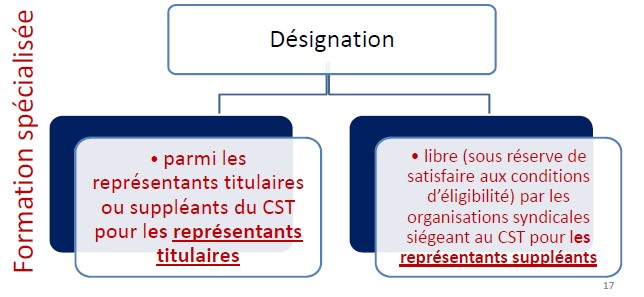 ÉLECTIONS PROFESSIONNELLES 2022 Planning prévisionnel (Sous réserve de la publication de l’arrêté interministériel portant date des élections professionnelles)ÉLECTIONS PROFESSIONNELLES 2022 Informations généralesLes élections des représentants du personnel aux Commissions Administratives Paritaires (CAP), au Comité Social Territorial (CST) et à la Commission Consultative Paritaire (CCP) se dérouleront à la fin de l’année 2022.Ce qui change en 2022 • Le remplacement du Comité Technique du CDG2A par une nouvelle instance : le Comité Social Territorial. • La fusion des 3 Commissions Consultatives Paritaires en une Commission Consultative Paritaire unique. • La suppression des groupes hiérarchiques pour les Commissions Administratives Paritaires. Première étape : recensement des effectifs • Les effectifs sont appréciés par rapport à la qualité d’électeur au 1er janvier 2022. Les compétences des instances La CAP Les Commissions Administratives Paritaires (une par catégorie hiérarchique A, B et C) émettent des avis préalables aux décisions relatives à la carrière individuelle des fonctionnaires titulaires et stagiaires. Saisines à l’initiative de la collectivité : • refus de titularisation • licenciement en cours de stage • sanctions sauf du 1er groupe  • ... Saisines à l’initiative de l’agent : • révision des comptes rendus d’entretien professionnel • litige sur le temps de travail • refus de mobilisation du CPF • ... Décret n° 89-229 du 17 avril 1989 relatif aux Commissions Administratives ParitairesLe CST Le Comité Social Territorial est consulté sur des questions relatives à l’organisation et aux conditions générales de travail : • organisation et fonctionnement des services • plan de formation • temps de travail  • ratios d’avancement de grade  • compte épargne-temps  • télétravail  • suppression d’emploi  • régime indemnitaire  • lignes directrices de gestion  • ... Une Formation spécialisée en matière de Santé, de Sécurité et de Conditions de Travail (FSSCT) doit obligatoirement être créée dans les collectivités de plus de 200 agents. En dessous de ce seuil, la FSSCT peut être créée lorsque des risques particuliers le justifie. Les représentants du personnel au FSSCT sont désignés par les organisations syndicales à partir des résultats des élections au CST. Missions de la FSSCT • Hygiène • Sécurité • Registre des dangers graves et imminent • Document unique relatif à l’évaluation des risques professionnels • Registre des dangers graves et imminents • … Pour les autres collectivités, les missions de la FSSCT sont exercées par le CST du CDG2A pour les collectivités de moins de 50 agents ou par le CST local pour les collectivités de moins de 200 agents. Décret n° 2016-1858 du 23 décembre 2016 relatif aux Commissions Consultatives ParitairesLa CCP La Commission Consultative Paritaire unique (pour les 3 catégories hiérarchiques A, B et C) émet des avis préalables aux décisions individuelles relatives à la situation des agents contractuels de droits public. • licenciement • sanctions sauf avertissement et blâme  • refus de temps partiel  • refus de télétravail ; • révision des comptes rendus d’entretien professionnel • … Décret n° 2021-571 du 10 mai 2021 relatif aux Comités Sociaux TerritoriauxLe dialogue social2022 = 3 instances de dialogue social à renouvelerLE DIALOGUE SOCIAL au CDG 2A – 2020 – 2026LES INSTANCES CONSULTATIVES DANS LA FONCTION PUBLIQUE TERRITORIALECommissions Administratives Paritaires (CAP)Commission Consultative Paritaires (CCP)Comités Sociaux Territoriaux (CST)= Importance du DIALOGUE SOCIAL= UN DES 4 AXES DU CONTRAT PREVISIONNEL D’OBJECTIFS ET DE MOYENS (CPOM)Du CDG 2A pour la période de 2020 à 2026LES INSTANCES CONSULTATIVESDANS LA FONCTION PUBLIQUE TERRITORIALECommissions Administratives Paritaires (CAP) Commission Consultative Paritaire (CCP) Comités Sociaux Territoriaux (CST)Loi n° 83-634 du 13 juillet 1983, modifié, portant droits et obligations des fonctionnairesLoi n° 84-53 du26 janvier 1984, modifié, portant dispositions statutaires relatives à la fonction publique territorialeLoi n°2019-828 du 6 août 2019 de transformation de la fonction publiqueDécret n° 89-229 relatif aux commissions administratives paritaires et aux conseils de discipline de la fonction publique territoriale, modifié par le Décret n°2020-1533 du 8 décembre 2020 Décret n° 2016-1858 du 23 décembre 2016 relatif aux commissions consultatives paritaires et aux conseils de discipline de recours des agents contractuels de la fonction publique territoriale – attente de modification du décretDécret n°2021-571 du 10 mai 2021 relatif aux comités sociaux territoriaux des collectivités territoriales et de leurs Établissements publicAVANTA partir du renouvellement général de décembre 2022CAP ACAP ACAP ACAP BCAP BCAP BCAP CCAP CCAP CCCP ACCPCCPCCPCCP BCCPCCPCCPCCP CCCPCCPCCPCOMITE TECHNIQUE (CT)+CHSCTCOMITE TECHNIQUE (CT)+CHSCTCOMITE SOCIAL TERRITORIAL (CST)+Formation spécialisée Santé SécuritéConditions de TravailCOMITE SOCIAL TERRITORIAL (CST)+Formation spécialisée Santé SécuritéConditions de TravailExemplesExemplesSAISINE PAR LES AUTORITES TERRITORIALESSAISINE PAR LES FONCTIONNAIRESRefus de titularisationRévision CREPDécisions concernant les travailleurs handicapésContre une décision défavorable relative aux disponibilités, au temps partiel, auCET, au télétravail, formation		FORMATION DISCIPLINAIREContre une décision défavorable relative aux disponibilités, au temps partiel, auCET, au télétravail, formationDisciplineContre une décision défavorable relative aux disponibilités, au temps partiel, auCET, au télétravail, formationLicenciement d’un titulaire (insuffisance pro, B2)Contre une décision défavorable relative aux disponibilités, au temps partiel, auCET, au télétravail, formation< 40 fonctionnaires 3 représentants du personnelEntre 40 et < 250 4 représentantsEntre 250 et < 500 5 représentantsEntre  500 et < 750  6 représentantsEntre  750 et < 1000 7 représentants≥ à 1000 8 représentantsPour les CIG en catégorie C10 représentantsCAP placées auprès du CDG 2ACAP placées auprès du CDG 2ACAP placées auprès du CDG 2ACAP placées auprès du CDG 2AMandat2018 – 2022CAP A= à 750 et < à 10007 représentants tit + 7 rep. supplMandat2018 – 2022CAP B= ou > à 10008 représentants tit + 8 rep. supplMandat2018 – 2022CAP C= ou > à 10008 représentants tit + 8 rep. suppl           La Commission Consultative  Paritaire (CCP)ExemplesSAISINE PAR LES AUTORITES TERRITORIALESSAISINE PAR LES AGENTSLicenciement pour insuffisance professionnelle, dans l’intérêt du service …Révision CREPLicenciement pour inaptitude physiqueContre une décision défavorable relative au temps partiel, au télétravail, à la formation …Litige relatif au contrat d’une personne investie d’un mandat syndicalContre une décision défavorable relative au temps partiel, au télétravail, à la formation …FORMATION DISCIPLINAIRE Contre une décision défavorable relative au temps partiel, au télétravail, à la formation …DisciplineContre une décision défavorable relative au temps partiel, au télétravail, à la formation …Effectif relevant de la CCPNombre de   représentants titulaires      CCP auprès du CDG 2A< 111Entre 11 et < 502Entre 50 et < 1003Entre 100 et < 2504Entre 250 et < 5005Entre 500 et < 7506Entre 750 et < 10007≥ 10008CCPConditions à ce jourCONDITIONS A VENIR – attente de publication d’un décret modificatif – projet au CSFPT du 20 octobre 2021 Mentionnés à l’article 1 du décret n°88-145 du 15 février 1988Mentionnés à l’article 1 du décret n°88-145 du 15 février 1988Bénéficier d'un CDIOu D’un CDD d’une durée minimale de 6 mois ou d’un CDD reconduit sans interruption depuis au moins 6 moisBénéficier d'un CDIOuDepuis au moins 2 mois (soit le 1er novembre 2021) d’un CDD d’une durée minimale de 6 mois ou d’un CDD reconduit sans interruption depuis au moins 6 moisQui exercent leurs fonctions ouSont en congé rémunéré ou en congé parentalLes agents mis à disposition des organisations syndicales sont électeurs dans leur collectivité ou établissement d'origine           Le Comité Social Territorial(CST)Organisation et fonctionnement des services (Ex : transfert de compétences, service commun …)Grandes orientations en matière de politique indemnitaire et de critères de répartition y afférentsLignes Directrices de Gestion (LDG), Rapport social unique (RSU)Temps de travail, CET, Télétravail…Plan d'action relatif à l'égalité professionnelle entre les hommes et les femmesFormation, insertion, critères d’évaluation professionnelleOrientations en matière d’action sociale et d’aides à la protection socialeComplémentaireSujets d’ordre général relatif à l’Hygiène, la Sécurité et les Conditions de travail=	Formation	Spécialisée	ou	CST départementalEffectifNb de représentants CSTEntre 50 et < 2003 à 5Entre 200 et < 10004 à 6Entre 1000 et < 20005 à 8> 20007 à 15Les Les agents contractuelsLes Les agents contractuels►Les agents contractuels de DROIT PUBLIC O les agents occupant un emploi permanent ou un emploi non permanent (art. 3 à 3-3, 38, 38 bis, 47,110 et 110-1 de la loi n°84-53 du 26 janvier 1984)  O  les assistant(e)s maternel(le)s et familiaux►les agents contractuels de DROIT PRIVE (ex : apprentis, contrat emploi avenir…)Bénéficier d'un CDIoudepuis au moins 2 mois (soit le 1er novembre 2021) d’un CDD d’une durée minimale de 6 mois ou d’un CDD reconduit sansinterruption depuis au mois 6 moisQui exercent leurs fonctions ou sont en congé rémunéré ou en congé parentalQui exercent leurs fonctions ou sont en congé rémunéré ou en congé parental          La Formation Spécialisée   Santé Sécurité                      Conditions de TravailCalendrier PrévisionnelCDG 2ALe CDGFPT 2ALa Collectivité / l'Etablissement PublicNOVEMBRE 2021Note d’information sur les élections professionnelles 2022. Tableau de recensement des effectifs JUIN 2022Note d’information dans le départementFIN JUIN 2022 Mise à disposition des pré-listes électoralesDÉBUT OCTOBRE 2022 Mise à disposition des listes électorales NOVEMBRE 2022 Envoi du matériel de vote17 DÉCEMBRE 2021 AU PLUS TARD Clôture de la procédure de saisie des effectifsCalcul des effectifs à prendre en compte au 1er janvier 2022 pour : • Déterminer la composition et les modalités de vote aux CAP/CCP ; • Apprécier le seuil de création d’un CST local (pour les collectivités de plus de 50 agents) ; • Calcul de la répartition femmes/hommes FIN JUIN 2022 Vérification des pré-listes électorales8 AOÛT 2022 Ajustement éventuel de la répartition femmes/hommes en cas de variation d’au moins 20 %2 SEPTEMBRE 2022 AU PLUS TARD Retour des pré-listes électorales complétées9 OCTOBRE 2022 AU PLUS TARD Affichage des listes électorales28 NOVEMBRE 2022 AU PLUS TARD Date limite de remise du matériel de vote8 DÉCEMBRE 2022 Date des élections8 DÉCEMBRE 2022 Date des élections